 YAŞAR RUKİYE KISACIK İMAM HATİP ORTAOKULU YAZILI TARİHLERİ                                      HALİL İBRAHİM KILIÇ				                                                                             İZZET SARIKAYA                                                  MDR.YRD                                                                                                                                         OKUL MÜDÜRÜ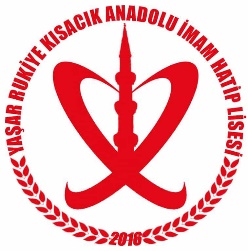 30.10.2023PAZARTESİ31.10.2023 SALI01.11.2023ÇARŞAMBA02.11.2023PERŞEMBE03.11.2023CUMA06.11.2023PAZARTESİ07.11.2023SALI08.11.2023ÇARŞAMBA2.DERS SAATİ09:30 – 10:10TÜRKÇEDİN KÜLTÜRÜ VEAHLAK BİLGİSİARAPÇASOSYAL BİLGİLERİNGİLİZCE MATEMATİKFEN BİLİMLERİTEMEL DİNİ BİLGİLER5.DERS SAATİ11:50 – 12:30MÜZİKSEÇMELİ DÜŞÜNME EĞİTİMİBİLİM UYGULAMALARIBİLİŞİM TEKNOLOJİLERİKUR’AN’I KERİMGÖRSELPEYGAMBERİMİZİNHAYATI